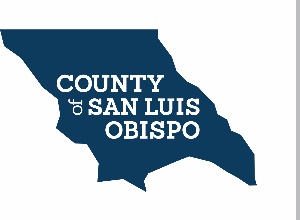 NOTICE OF INTENT TO ADOPT A NEGATIVE DECLARATIONPursuant to the California Environmental Quality Act (CEQA)Who: 	County of San Luis Obispo What: 	A draft Mitigated Negative Declaration has been prepared and issued for the County of San Luis Obispo Department of Public Works Prefumo Canyon Road Milepost 4.9 Slip Out Repair Project. The purpose of the project is to repair erosion caused by a large tree falling from the bank. The project will include restoring the north-bound travel lane and road shoulder, installing a guardrail, and stabilizing the bank. The site borders Prefumo Creek and construction will be scheduled during the non-rainy season when conditions are dry to minimize the potential for adverse impacts to the creek. Avoidance, minimization, and mitigation measures will be implemented to ensure project impacts are less than significant. The project is in the San Luis Obispo Planning Area, Supervisorial District 3, approximately one-half mile west of the San Luis Obispo city limits. Where: 	Copies of the proposed Mitigated Negative Declaration and all the associated documents referenced in the Mitigated Negative Declaration are available for review at the County of San Luis Obispo Department of Public Works, 976 Osos Street, County Government Center, Room 206, San Luis Obispo, CA 93408. The draft MND is also accessible on the Public Works website at https://slocounty.ca.gov/PW/Prefumo-Canyon-MND.Comments: 	The 30-day review and comment period for the proposed Mitigated Negative Declaration begins on March 11, 2020 and ends on April 10, 2020.  Written comments must be received by 5:00 p.m. on the last day of the review period and should be addressed to: Monica Stillman, Environmental Specialist, mjstillman@co.slo.ca.us, County Government Center, Room 206, San Luis Obispo, CA 93408.Public Hearing:  The County of San Luis Obispo Board of Supervisors will hold a public hearing to consider the adoption of the Mitigated Negative Declaration. The hearing is tentatively scheduled for late spring/summer 2020. To locate the date of the public hearing for this project, interested persons can access the Board of Supervisor’s agenda at http://www.slocounty.ca.gov/bos/BOSagenda.htm.